Buffet Køkkenet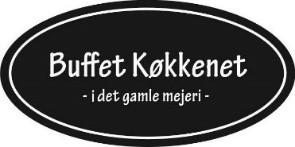 Varmevejledning for FavorittenStart med at tænde ovnen på 180°, så den er forvarm.Lille tærte med løg, timian og ost varmes i ca 10 min.Kyllingebryst på aubergine kompot varmes i ca 20-25 min.Små hjemmelavede frikadeller varmes i ca 15-20 min.Smørstegte kartofler varmes i ca 15-20 min.
 Brødet varmes i ca. 10-15 minutter. Kuvertbrød til forretten varmes i 3-5 minutter.Husk at tjekke, at alt er gennemvarmt inden servering! Hvis der skulle være nogen tvivl, fejl eller mangler så kontakt os straks på 51 82 49 05.